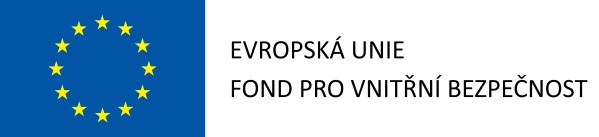 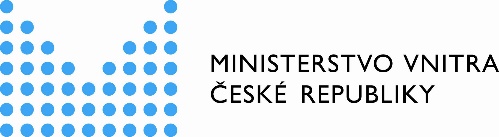 žádost o podporuFond pro vnitřní bezpečnostMinisterstvo vnitra České republikyOdbor fondů Evropské unie v oblasti vnitřních věcíOdpovědný orgán pro Fond pro vnitřní bezpečnostNázev žadateleNázev projektuČíslo výzvy3Registrační číslo žádosti o podporu (vyplní odpovědný orgán)ISF//I. základní InformaceI.1 Název projektuI.1 Název projektuV českém jazyceV anglickém jazyceI.2 přiřazení projektu ke specifickému a národnímu cíliI.3 přiřazení projektu k opatření uvedenému ve výzvěI.3 přiřazení projektu k opatření uvedenému ve výzvěNázev opatřeníI.4 DOBA REALIZACE projektuI.4 DOBA REALIZACE projektuPředpokládaný začátek projektuPředpokládaný konec projektuDélka realizace projektu (počet měsíců) I.5 souhrn rozpočtuI.5 souhrn rozpočtuCelkové náklady projektu (v Kč) Požadovaná finanční podpora z ISF (v Kč) Požadovaný smluvní poměr podpory (%)I.6 partneři žadateleI.6 partneři žadateleI.6 partneři žadateleI.6 partneři žadateleI.6 partneři žadateleJe tento projekt předkládán jako partnerský?   ANO   ANO   NE   NE Počet partnerů bez finančního příspěvkus finančním příspěvkems finančním příspěvkemI.7 Stručný popis projektu (max. 900 znaků v každé části)I.7.1 V ČESKÉM JAZYCEI.7.2 V ANGLICKÉM JAZYCEII. Informace o ŽadateliII.1 Identifikace žadateleII.1 Identifikace žadateleII.1 Identifikace žadateleII.1 Identifikace žadateleII.1 Identifikace žadateleII.1 Identifikace žadateleII.1 Identifikace žadateleNázev žadateleNázev žadatele v anglickém jazyceZkratka názvu žadateleSídlo žadatelePSČPSČObecObecObecUlice, č. popisné/č. orientačníSídlo žadateleDoručovací adresaPSČPSČObecObecObecUlice, č. popisné/č. orientačníDoručovací adresaKontaktní adresa projektové kancelářePSČPSČObecObecObecUlice, č. popisné/č. orientačníKontaktní adresa projektové kancelářePrávní formaIdentifikátor datové schránkyIČDIČPlátce DPH v rámci činností předkládaného projektu ANOPlátce DPH v rámci činností předkládaného projektu NEOficiální webové stránkyII.2 Statutární orgán žadateleII.2 Statutární orgán žadateleII.2 Statutární orgán žadateleII.2 Statutární orgán žadateleII.2 Statutární orgán žadateleTitulJménoPříjmeníPříjmeníTitul (za jménem)Funkce E-mail Telefon FaxII.3 Kontaktní osobaII.3 Kontaktní osobaII.3 Kontaktní osobaII.3 Kontaktní osobaII.3 Kontaktní osobaTitulJménoPříjmeníPříjmeníTitul (za jménem)FunkceE-mailTelefonFaxII.4 stručná charakteristika ŽADATELE II.5 zkušenosti s realizací projektůII.6 další Žádosti žadatele o finanční PODPORUII.6.1 ze státního rozpočtu nebo jiných veřejných zdrojů črNázev projektuPoskytnutá / žádaná částka (Kč)Název veřejného finančního zdrojeStručný popis a období realizace projektuII.6.2 ze zdrojů euNázev projektuPoskytnutá / žádaná částka (Kč)Název finančního zdroje EUStručný popis a období realizace projektuNázev projektuPoskytnutá / žádaná částka (Kč)Název finančního zdroje EUStručný popis a období realizace projektuII.6.3 Z jiných zdrojůNázev projektuPoskytnutá / žádaná částka (Kč)Název finančního zdrojeStručný popis a období realizace projektuIII. Informace o partnerech žadateleIII.1.1 Identifikace partneraIII.1.1 Identifikace partneraIII.1.1 Identifikace partneraIII.1.1 Identifikace partneraIII.1.1 Identifikace partneraIII.1.1 Identifikace partneraIII.1.1 Identifikace partneraIII.1.1 Identifikace partneraIII.1.1 Identifikace partneraIII.1.1 Identifikace partneraNázev partneraNázev partneraNázev partnera v anglickém jazyceNázev partnera v anglickém jazyceZkratka názvu partneraZkratka názvu partneraSídlo partneraSídlo partneraPSČPSČObecObecObecObecUlice, č. popisné/č. orientačníUlice, č. popisné/č. orientačníSídlo partneraSídlo partneraDoručovací adresaDoručovací adresaPSČPSČObecObecObecObecUlice, č. popisné/č. orientačníUlice, č. popisné/č. orientačníDoručovací adresaDoručovací adresaPrávní formaPrávní formaIdentifikátor datové schránkyIdentifikátor datové schránkyIČIČDIČPartner s finančním příspěvkemPartner s finančním příspěvkem  ANO         NE  ANO         NE  ANO         NE  ANO         NE  ANO         NE  ANO         NE  ANO         NE  ANO         NEPlátce DPH v rámci činností předkládaného projektuPlátce DPH v rámci činností předkládaného projektu ANOPlátce DPH v rámci činností předkládaného projektuPlátce DPH v rámci činností předkládaného projektu NEOficiální webové stránkyOficiální webové stránkyIII.1.2 Statutární orgán PartneraIII.1.2 Statutární orgán PartneraIII.1.2 Statutární orgán PartneraIII.1.2 Statutární orgán PartneraIII.1.2 Statutární orgán PartneraIII.1.2 Statutární orgán PartneraIII.1.2 Statutární orgán PartneraIII.1.2 Statutární orgán PartneraIII.1.2 Statutární orgán PartneraIII.1.2 Statutární orgán PartneraTitulJménoJménoJménoJménoPříjmeníPříjmeníPříjmeníPříjmeníTitul (za jménem)Funkce E-mail E-mail E-mail Telefon FaxFaxFaxIII.1.3 stručná charakteristika PARTNERA III.1.3 stručná charakteristika PARTNERA III.1.3 stručná charakteristika PARTNERA III.1.3 stručná charakteristika PARTNERA III.1.3 stručná charakteristika PARTNERA III.1.3 stručná charakteristika PARTNERA III.1.3 stručná charakteristika PARTNERA III.1.3 stručná charakteristika PARTNERA III.1.3 stručná charakteristika PARTNERA III.1.3 stručná charakteristika PARTNERA III.1.4 zkušenosti v oblasti zaměření projektuIII.1.4 zkušenosti v oblasti zaměření projektuIII.1.4 zkušenosti v oblasti zaměření projektuIII.1.4 zkušenosti v oblasti zaměření projektuIII.1.4 zkušenosti v oblasti zaměření projektuIII.1.4 zkušenosti v oblasti zaměření projektuIII.1.4 zkušenosti v oblasti zaměření projektuIII.1.4 zkušenosti v oblasti zaměření projektuIII.1.4 zkušenosti v oblasti zaměření projektuIII.1.4 zkušenosti v oblasti zaměření projektuIV. popis projektuIV.1 Cíle ProjektuIV.1 Cíle ProjektuIV.1 Cíle ProjektuIV.1 Cíle ProjektuIV.1 Cíle ProjektuHlavní cíl projektuHlavní cíl projektuDílčí cíle projektuDílčí cíle projektuDílčí cíle projektuKlíčové aktivity projektuKlíčové aktivity projektu11.111.211.322.122.222.3IV.2 Harmonogram jednotlivých klíčových aktivitIV.2 Harmonogram jednotlivých klíčových aktivitIV.2 Harmonogram jednotlivých klíčových aktivitIV.2 Harmonogram jednotlivých klíčových aktivitIV.2 Harmonogram jednotlivých klíčových aktivitIV.2 Harmonogram jednotlivých klíčových aktivitIV.2 Harmonogram jednotlivých klíčových aktivitIV.2 Harmonogram jednotlivých klíčových aktivitIV.2 Harmonogram jednotlivých klíčových aktivitIV.2 Harmonogram jednotlivých klíčových aktivitIV.2 Harmonogram jednotlivých klíčových aktivitIV.2 Harmonogram jednotlivých klíčových aktivitIV.2 Harmonogram jednotlivých klíčových aktivitIV.2 Harmonogram jednotlivých klíčových aktivitIV.2 Harmonogram jednotlivých klíčových aktivitRokČíslo akt.Zkrácený název aktivity123456789101112IV.3 klíčové aktivity ProjektuNáZev aktivityčíslo aktivitycílová skupinapopis realizace aktivitypopis realizace aktivitypopis naplnění dílčího cílepopis naplnění dílčího cílezdroje ověření (výstupy)zdroje ověření (výstupy)role žadatele/partnerarole žadatele/partneraNáZev aktivityčíslo aktivitycílová skupinapopis realizace aktivitypopis realizace aktivitypopis naplnění dílčího cílepopis naplnění dílčího cílezdroje ověření (výstupy)zdroje ověření (výstupy)role žadatele/partnerarole žadatele/partneraNáZev aktivityčíslo aktivitycílová skupinapopis realizace aktivitypopis realizace aktivitypopis naplnění dílčího cílepopis naplnění dílčího cílezdroje ověření (výstupy)zdroje ověření (výstupy)role žadatele/partnerarole žadatele/partneraIV.4 odůvodnění a Přínos projektu IV.5 ÚZEMNÍ působnost projektuIV.5 ÚZEMNÍ působnost projektuIV.5 ÚZEMNÍ působnost projektuÚzemíČísla klíčových aktivit, které se budou na daném území realizovatČísla klíčových aktivit, které se budou na daném území realizovatJihočeský krajKarlovarský krajKrálovéhradecký krajMoravskoslezský kraj Pardubický kraj Středočeský kraj Zlínský krajHl. m. PrahaJihomoravský krajKraj VysočinaLiberecký kraj Olomoucký kraj Plzeňský kraj Ústecký krajMimo ČRSlovní popisIV.6 Propagace projektuIV.6 Propagace projektuIV.6 Propagace projektuIV.6 Propagace projektuPovinné nástroje publicityPovinné nástroje publicityPovinné nástroje publicityPovinné nástroje publicity1Informace účastníkům projektu o spolufinancování projektu z fondů EU na všech dokumentech vytvořených v rámci projektuInformace účastníkům projektu o spolufinancování projektu z fondů EU na všech dokumentech vytvořených v rámci projektuInformace účastníkům projektu o spolufinancování projektu z fondů EU na všech dokumentech vytvořených v rámci projektu2Povinný plakátPovinný plakátPovinný plakát3Tvorba publicity na oficiálních webových stránkách příjemceTvorba publicity na oficiálních webových stránkách příjemceTvorba publicity na oficiálních webových stránkách příjemcevolitelné nástroje publicityvolitelné nástroje publicityvolitelné nástroje publicityvolitelné nástroje publicity4Inzerce v médiích ANO NE5Oznámení na billboardech ANO NE6Realizace seminářů a konferencí ANO NE7Tvorba audiovizuálních a filmových materiálů ANO NE8Tvorba propagačních předmětů ANO NE9Tvorba samolepek povinných log ANO NE10Tvorba tištěných materiálů ANO NE11Jiné formy zajištění publicity projektu ANO NEPopis zajištění povinných a vybraných volitelných nástrojů publicityPopis zajištění povinných a vybraných volitelných nástrojů publicityPopis zajištění povinných a vybraných volitelných nástrojů publicityPopis zajištění povinných a vybraných volitelných nástrojů publicityIV.7 Finanční zdroje projektuIV.7 Finanční zdroje projektuIV.7 Finanční zdroje projektuCelková hodnota projektuv KčPříspěvek z fondu ISFv KčPříspěvek z fondu ISFv %Spolufinancování, které si zajistí žadatelv KčSpolufinancování, které si zajistí žadatelv %V. výběrová řízeníJe v rámci projektu plánováno výběrové/zadávací řízení?ANO NE V.1 Karta výběrového řízeníV.1 Karta výběrového řízeníNázev výběrového řízení (VŘ)Pořadové číslo VŘVŘ dle výše předpokládané hodnotyDruh výběrového řízeníSpecifikace druhu zadavateleDruh VŘ podle předmětuPředpokládaná/skutečná hodnota celkem v Kč bez DPHPředpokládané/skutečné datum zahájení VŘPředpokládané/skutečné datum ukončení VŘPopis VŘ, včetně hodnoticích kritérií a požadavků pro předložení nabídekVI. řízení projektuVi.1 realizační tým projektuVi.1 realizační tým projektuVi.1 realizační tým projektuVi.1 realizační tým projektuVi.1 realizační tým projektuNázev pracovní poziceForma pracovněpráv. vztahuÚvazek za měsícPožadované vzděláníDetailní popis pracovní činnosti v rámci projektuVI.2 POPIS ŘÍZENÍ PROJEKTU, IDENTIFIKACE A ELIMINACE RIZIK VII. Monitorovací ukazatele a dopady projektuVII.1 MONITOROVACÍ UKAZATELEVII.1.1 Povinné ukazatele opatření číslo 1VII.1.1 Povinné ukazatele opatření číslo 1VII.1.1 Povinné ukazatele opatření číslo 1VII.1.1 Povinné ukazatele opatření číslo 1Povinné ukazatele s předem stanovenou cílovou hodnotouPovinné ukazatele s předem stanovenou cílovou hodnotouPovinné ukazatele s předem stanovenou cílovou hodnotouPovinné ukazatele s předem stanovenou cílovou hodnotouNázevKódJednotkaCílová hodnotaPočet pořízených specializovaných vozidel pro kriminalistické technikySO5C26PočetPočet pořízených monitorovacích vozidel s kameramiSO5C27PočetPočet proškolených celníků v souvislosti s technickým ovládáním pořízených prostředků a jejich nasazením do výkonu službySOC28PočetPovinné ukazatele bez stanovené cílové hodnotyPovinné ukazatele bez stanovené cílové hodnotyPovinné ukazatele bez stanovené cílové hodnotyNázevKódJednotkaPočet nasazení pořízeného vybavení  – vozidla při kriminalistické technikySO5C29PočetPočet nasazení pořízeného vybavení v praxi – monitorovací vozidlaSO5C30PočetVII.1.1 Povinné ukazatele opatření číslo 2VII.1.1 Povinné ukazatele opatření číslo 2VII.1.1 Povinné ukazatele opatření číslo 2VII.1.1 Povinné ukazatele opatření číslo 2Povinné ukazatele s předem stanovenou cílovou hodnotouPovinné ukazatele s předem stanovenou cílovou hodnotouPovinné ukazatele s předem stanovenou cílovou hodnotouPovinné ukazatele s předem stanovenou cílovou hodnotouNázevKódJednotkaCílová hodnotaPočet vycvičených služebních psůSO531PočetPočet vytvořených výcvikových středisekSO5C32PočetPovinné ukazatele bez stanovené cílové hodnotyPovinné ukazatele bez stanovené cílové hodnotyPovinné ukazatele bez stanovené cílové hodnotyNázevKódJednotkaPočet provedených kontrol cestujících SO5C33PočetPočet provedených kontrol nákladu a pošty SO5C34PočetPočet odhalených nelegálních přepravSO5C35PočetVII.1.2 Ukazatele volitelné:VII.1.2 Ukazatele volitelné:VII.1.2 Ukazatele volitelné:VII.1.2 Ukazatele volitelné:NázevKódJednotkaCílová hodnotaVII.2 stručný popis metody stanovení cílové hodnoty zvolených ukazatelůVII.3 OČEKÁVANÝ DLOUHODOBÝ EFEKT PO SKONČENÍ REALIZACE PROJEKTU (V ČASOVÉM HORIZONTU max. do 5 LET PO UKONČENÍ PROJEKTU)VII.4 zajištění Udržitelnosti projektuVIII. seznam přílohVIII.1 Rozpočet projektuVIII.1 Rozpočet projektuVIII.1 Rozpočet projektuČíslo přílohyNázev přílohyCelkový počet listů po vytištění 1Rozpočet projektuVIII.2 další Povinné přílohyVIII.2 další Povinné přílohyVIII.2 další Povinné přílohyČíslo přílohyNázev přílohyCelkový počet listů po vytištění VIII.3 další přílohyVIII.3 další přílohyVIII.3 další přílohyČíslo přílohyNázev přílohyCelkový počet listů po vytištění IX. čestné prohlášeníIX.1 čestné prohlášení žadatele/PartneraJá, níže podepsaný/podepsaná, čestně prohlašuji, že:jsem se seznámil/a s obsahem žádosti;veškeré informace v žádosti jsou pravdivé a úplné a že si je vědom/a možných následků a sankcí, které vyplývají z uvedení nepravdivých nebo neúplných údajů;žadatel má aktivní datovou schránku a zavazuje se ji mít aktivní po celou dobu, po kterou bude u žádosti o podporu probíhat proces hodnocení a výběru, případně – pokud bude žádost podpořena – až do konečného finančního vypořádání projektu, kterým se rozumí veškeré vyrovnání závazků a pohledávek mezi ním a poskytovatelem podpory;žadatel/partner s finanční podporou není v likvidaci ve smyslu zákona č. 89/2012, občanský zákoník, v úpadku, hrozícím úpadku či proti němu není vedeno insolvenční řízení ve smyslu zákona č. 182/2006 Sb., o úpadku a způsobech jeho řešení (insolvenční zákon);žadatel/partner s finanční podporou nemá v evidenci daní zachyceny daňové nedoplatky nebo nemá nedoplatek na pojistném nebo na penále na veřejné zdravotní pojištění nebo na sociálním zabezpečení nebo příspěvku na státní politiku zaměstnanosti;na žadatele/partnera s finanční podporou nebyl vydán inkasní příkaz po předcházejícím rozhodnutí Evropské komise prohlašujícím, že poskytnutá podpora je protiprávní a neslučitelná se společným trhem;proti statutárnímu orgánu žadatele/partnera s finanční podporou nebo jakémukoli jeho členovi není zahájeno nebo vedeno trestní řízení a nebyl(i) odsouzen(i) pro trestný čin, jehož skutková podstata souvisela s předmětem činnosti organizace nebo pro trestný čin hospodářský nebo trestný čin proti majetku;na výdaje, u kterých se dle této žádosti o podporu předpokládá poskytnutí financování z příspěvku Unie nebo státního rozpočtu ČR, žadatel/partner s finanční podporou nečerpá a nenárokuje prostředky z jiného finančního nástroje EU ani z jiných národních veřejných zdrojů;žadatel má zajištěny vlastní prostředky na realizaci projektu dle pravidel financování národního programu (platí pouze v případě povinné finanční spoluúčasti);žadatel souhlasí s uchováním dat žádosti o podporu odpovědným orgánem;v žádosti o podporu nejsou uvedeny žádné citlivé osobní údaje, žádné skutečnosti zakládající obchodní tajemství a žádost neobsahuje informace chráněné autorským právem;seznam příloh odpovídá skutečnosti;souhlasím s provedením ex ante kontroly ze strany vyhlašovatele výzvy a bere na vědomí, že neumožnění takové kontroly je důvodem pro vyřazení žádosti z procesu hodnocení a výběru žádostí o podporu;souhlasím se svým zahrnutím do seznamu akcí, který se zveřejňuje na webových stránkách odpovědného orgánu dle č. 53 odst. 2 nařízení (EU) č. 514/2014. Na stránkách jsou uvedeny informace o příjemci, názvu projektu a částce přidělené podpory z fondu.IX.1.2 ŽADATELIX.1.2 ŽADATELIdentifikace statutárního orgánuPodpis člena statutárního orgánuMísto a datum podpisuIX.1.3 PARTNERIX.1.3 PARTNERIdentifikace statutárního orgánuPodpis člena statutárního orgánuMísto a datum podpisu